ZABAWY MATEMATYCZNEPtaki – układanie ptaków z mozaiki geometrycznej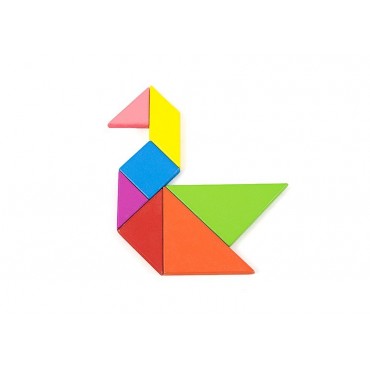          WZÓRJaki to ptak? – układanie obrazka z części. Możecie skorzystać z tego obrazka albo wyszukajcie w gazecie lub kolorowance obrazek ptaka. Rodzice tną obrazek na 4- 5 części (najlepiej po ukosie). Dziecko układa obrazek jak puzzle.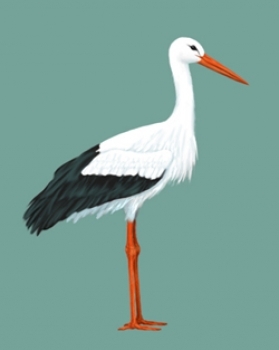  Źródło: http://ptaki.info/bocian_bia%C5%82yIle jest jajek w gnieździe? – policz kropeczki na kostkach i naklej /narysuj w gnieździe tyle jajek ile jest przy nim kropek.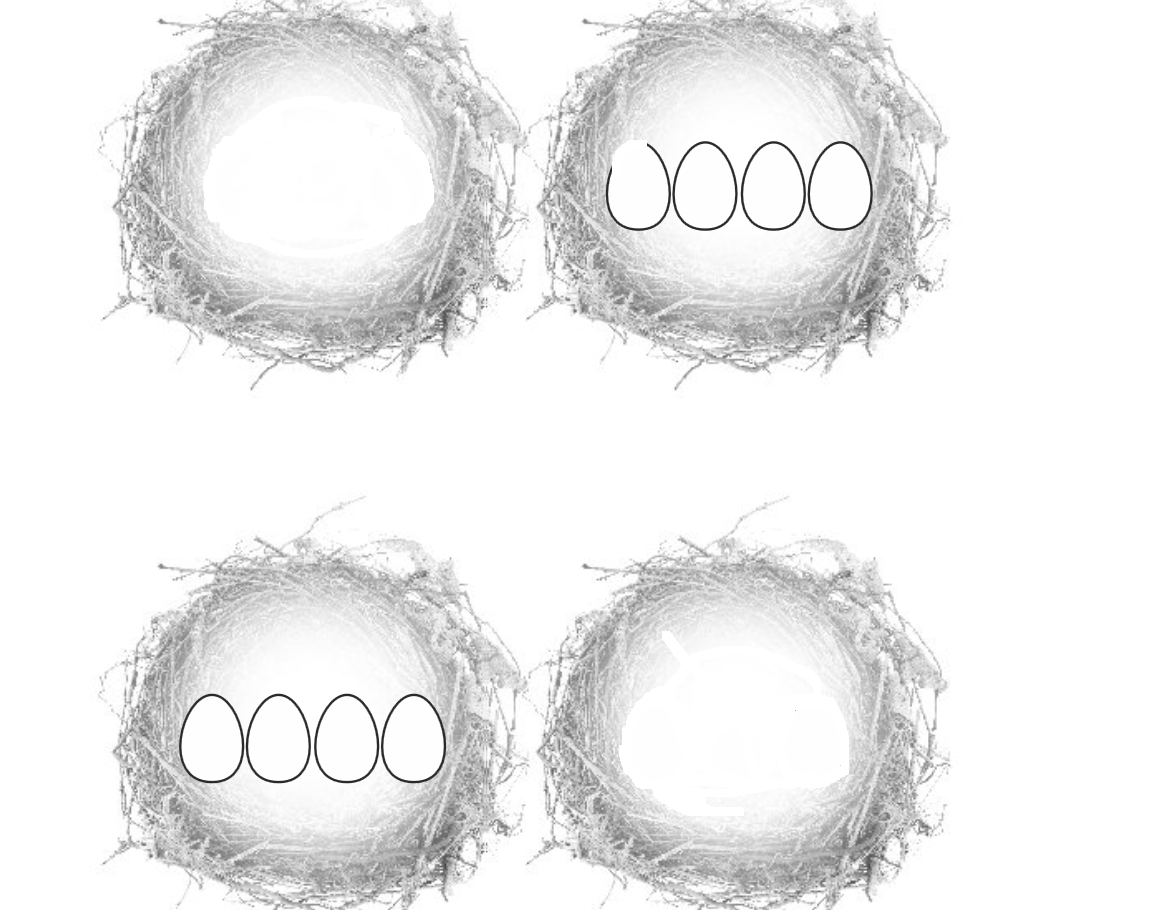 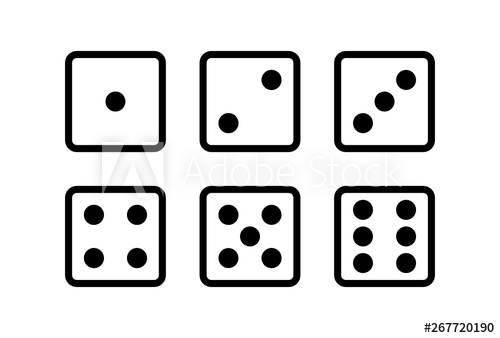 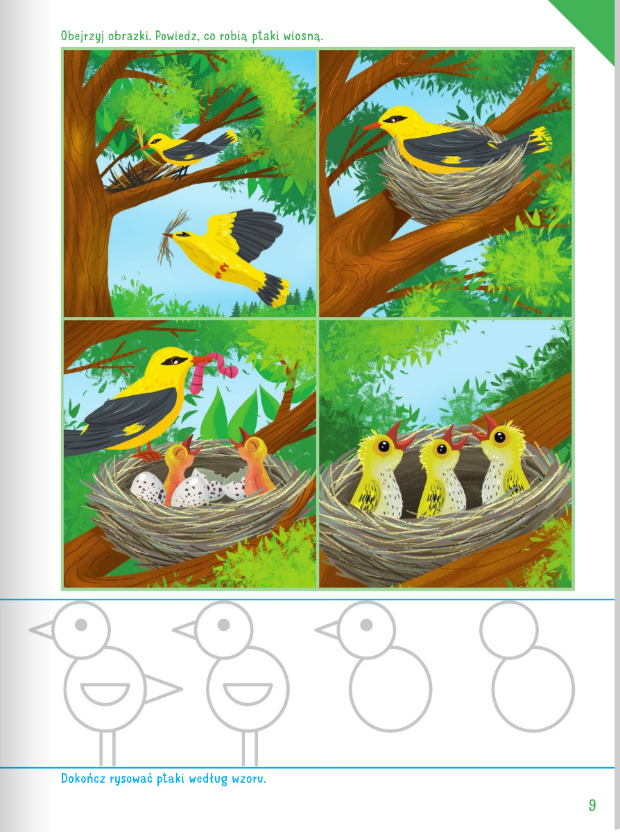 Źródło: https://flipbooki.mac.pl/przedszkoleMały- dużyPolicz ptaszki, pokoloruj największego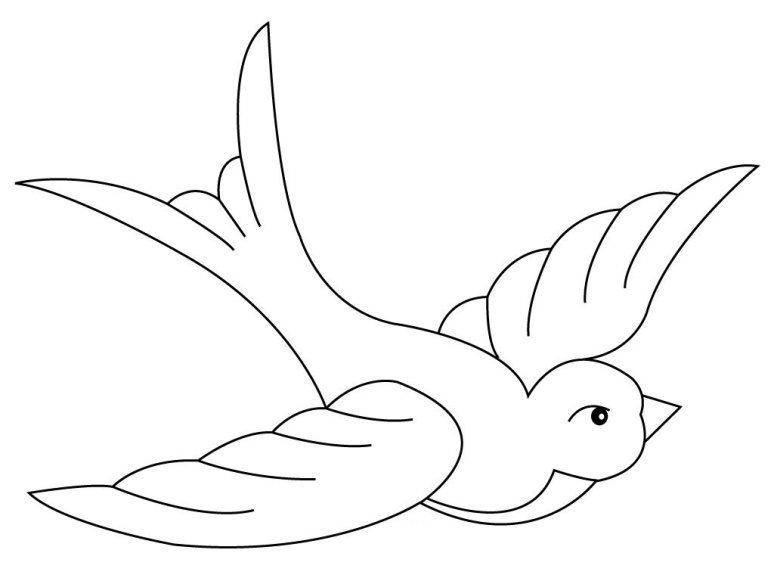 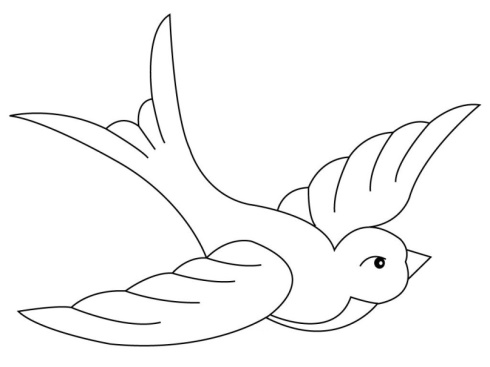 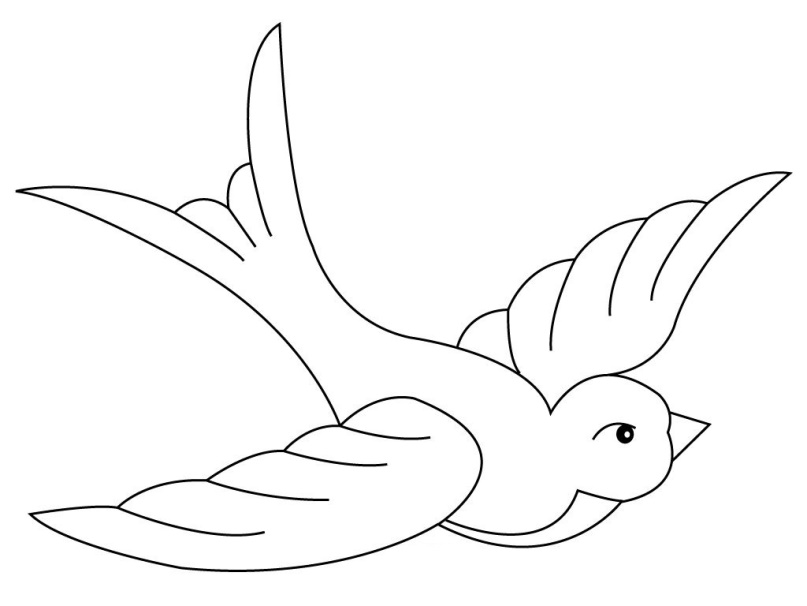 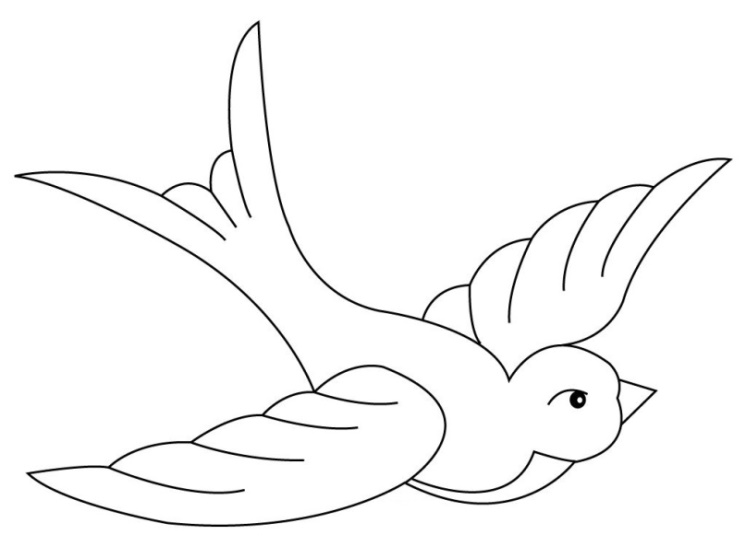 